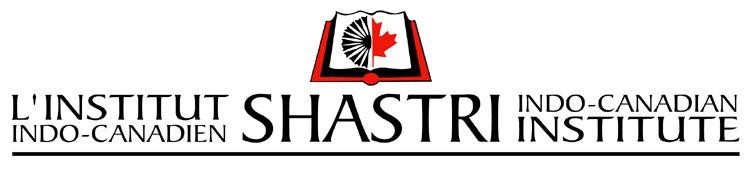 TEMPLATE FOR EXPRESSION OF INTEREST EXPRESSION OF INTERESTThis is a Call for Expression of Interest to collaborate with Shastri Indo-Canadian Institute to submit joint proposal/s to IDRC under the ‘Climate Adaptation and Resilience’ (CLARE) programme. Here is the link with more information: https://www.idrc.ca/en/funding/call-concept-notes-climate-adaptation-and-resilience-clareResearcher submitting the Expression of Interest:	____________________ (organisation name)Dear Sir or Madam,The undersigned:(Name)………………………………………..……………………………………………..........................acting as the lead researcher from the Organisation/Institution/University …………………………………………...declares that:is willing to collaborate (for self and on behalf of the identified team) to develop and submit a proposal in response to the Call for ‘Expression of Interest’ to select participants in the framework of SICI led initiative;if selected to receive the grant, to commit to comply with all necessary requirements set by the funding agency and Shastri Indo-Canadian Institute for the successful completion of the project proposal. Signature(s):						Date (day/month/year)Appendix- Information about the Applicant and his/her expertise: A brief CV along with contact details.